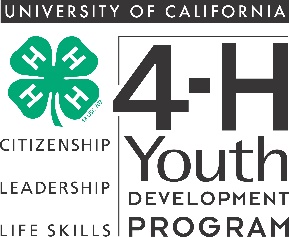 Fantastic 4-H Poster Contest 2020The Poster Contest is open to enrolled 4-H members, ages 9 – 19.  Poster must have been created in the 2019-2020 program year.  Age categories:  Junior members (ages 9 – 10), Intermediate members (ages 11 – 13), and Senior members (ages 14 – 19).  This exhibit will be displayed at the Pancake Breakfast.  Medals will be awarded, using the Danish judging system.Rules and Guidelines:  Topic should be 4-H related.  Foam boards 20 x 30 inches provided by 4-H Council.  Contact your club leader.  Name, age, and club should be neatly printed on the back.  Photos, drawings, stickers, die cuts, and cardstock may be used – created by hand or computer printed.  No dimensional (3-D, pop-up) objects.  No copyrighted characters (Spiderman, Sponge Bob, etc.).  Use of 4-H clover:  You must use the specific 4-H clover and the “18 USC 707” must legibly appear either to the right of the base of the stem or below the lower right leaf of the clover.  For more info and colors that are allowed, go to http://4h.ucanr.edu/Resources/Branding_Toolkit/ on the State website.  No image can be placed or screened over it.***Posters must be turned in on or before Thursday, February 27, 2020 by 5 PM at the County 4-H office.  Please check office hours before dropping off your poster.  Please do not leave at the door as it may get damaged by weather, etc.***Posters are to be displayed at the 4-H Pancake Breakfast on March 8th.  Please pick up your poster immediately after the end of Pancake Breakfast at noon that day.  (Members can also display their posters at Fashion Revue, various fairs, etc. for additional record book credit.)Poster Scorecard:	Effective Title – explains what the poster is about	5 points	Suitable Subject – timely and age appropriate	5 points	Attracts Interest – gets viewers to look	10 points	Holds Interest – gets viewers to study	5 points	Conveys Message – accomplishes purpose	10 points	Depth of Message – evidence of learning	10 points	General Appearance – simple, balance, orderly	5 points	Workmanship – neat and well-constructed	5 pointsQuestions:  Incentives and Recognition committee members or Danielle Nino (831) 801-8720. The University of California Division of Agriculture & Natural Resources (ANR) prohibits discrimination or harassment of any person in any of its programs or activities (Complete nondiscrimination policy statement can be found at http://ucanr.org/sites/anrstaff/files/107778.doc ) Inquiries regarding ANR’s equal employment opportunity policies may be directed to Linda Marie Manton, Affirmative Action Contact, University of California, Davis, Agriculture and Natural Resources, 2801 Second Street, Davis, CA 95618, (530) 752-0495. 